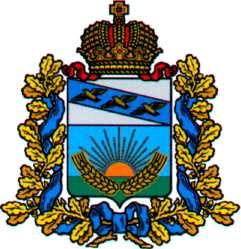 ПРЕДСТАВИТЕЛЬНОЕ СОБРАНИЕСОЛНЦЕВСКОГО РАЙОНА КУРСКОЙ ОБЛАСТИР Е Ш Е Н И Еот 23.11.2021 г. № 221/4Курская область, 306120, пос. СолнцевоО внесении изменений в решение ПредставительногоСобрания Солнцевского района Курской областиот 17.11.2009 года № 10/2 «О структуре АдминистрацииСолнцевского района Курской области»В соответствии с Федеральным законом от 06.10.2003 г. № 131-ФЗ «Об общих принципах организации местного самоуправления в Российской Федерации» и Уставом муниципального района «Солнцевский район» Курской области, Представительное Собрание Солнцевского района Курской области РЕШИЛО:1. Внести в решение Представительного Собрания Солнцевского района от 17.11.2009 года № 10/2 «О структуре Администрации Солнцевского района Курской области» следующие изменения:1) абзац второй пункта 2 изложить в следующей новой редакции:«В непосредственном ведении Главы Солнцевского района Курской области находятся:- заместитель Главы Администрации района, курирующий вопросы экономики, строительства, имущественных и земельных правоотношений, сельского хозяйства, промышленности, транспорта, связи и ЖКХ;- заместитель Главы Администрации района, курирующий социальные вопросы; - управляющий делами Администрации района, курирующий общие вопросы;- Управление финансов, в состав которого входят бюджетный отдел и отдел учета и отчетности;- специалист по внутреннему муниципальному финансовому контролю»;2) дополнить пунктом 3 следующего содержания:«3. В ведении заместителя главы администрации района, курирующего вопросы экономики, строительства, имущественных и земельных правоотношений, сельского хозяйства, промышленности, транспорта, связи и ЖКХ, находятся:Управление инвестиционной политики и имущественных правоотношений, в состав которого входят:отдел архитектуры, строительства и ЖКХ;отдел инвестиционной политики, экономики и труда;Управление аграрной политики;отдел земельных правоотношений и юридической работы;отдел ГО и ЧС;Специалист по мобилизационной работе»;4) пункт 4 изложить в следующей новой редакции:«4. В ведении заместителя главы администрации района, курирующего социальные вопросы, находятся:Управление образования;Управление социального обеспечения;отдел опеки и попечительства;специалист по работе административной комиссии;специалист по работе комиссии по делам несовершеннолетних и защите их прав»;5) пункт 5 изложить в следующей новой редакции:«5. В ведении управляющего делами администрации района находятся:отдел правовой, организационной, кадровой работы и профилактики коррупционных правонарушений;архивный отдел;отдел ЗАГС;специалист по защите информации».2. Утвердить новую графическую схему структуры Администрации Солнцевского района Курской области (Приложение № 1 к настоящему решению).3. Утвердить новую графическую схему структуры Администрации Солнцевского района Курской области (Приложение № 2 к настоящему решению).4. Администрации Солнцевского района Курской области провести организационно-штатные мероприятия по введению в действие настоящего решения.5. Настоящее решение вступает в силу с 01 марта 2022 года, за исключением пункта 3, который вступает в силу с 01 декабря 2021 года и пункта 4, который вступает в силу со дня подписания.Председатель Представительного СобранияСолнцевского района Курской области                                          А.П. МарухачГлава Солнцевского районаКурской области                                                                                 Г.Д. ЕнютинПриложение № 1к решению Представительного СобранияСолнцевского районаКурской областиот 23 ноября 2021 г. № 221/4Структура Администрации Солнцевского района Курской областиПриложение № 2к решению Представительного СобранияСолнцевского районаКурской областиот 23 ноября 2021 г. № 221/4Структура Администрации Солнцевского района Курской области